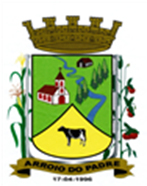 Câmara Municipal de Vereadores de Arroio do PadrePlenário Arno BottermundGabinete da Presidência REDAÇÃO FINAL PROJETO DE LEI Nº 69, DE 21 DE MAIO DE 2021.Autoriza o município a utilizar os veículos contratados para o transporte escolar na distribuição de material escolar.Art. 1º A presente Lei dispõe sobre autorização para o município utilizar os veículos contratados para o transporte escolar aos alunos das escolas municipais durante a pandemia.Art. 2º Fica autorizado o município de Arroio do Padre a utilizar os veículos contratados para transporte escolar para fazer a entrega de material escolar aos alunos da rede municipal de ensino durante a pandemia ou enquanto perdurar a necessidade desta entrega.Art. 3º O roteiro da entrega do material escolar será o mesmo realizado por cada contratado no serviço do transporte escolar, na extensão necessária sem acessar as residências, uma vez por semana.Art. 4º A realização da entrega do material escolar pelos contratados do serviço de transporte escolar é facultativo, podendo o contratado optar em realizar o serviço ou não.Art. 5º O valor a ser pago por quilômetro rodado será o mesmo estipulado para a realização regular do transporte escolar, conforme cada contrato.Parágrafo Único: O valor será pago mediante informações prestadas pelas respectivas escolas relacionando os percursos realizados, nos termos do contrato.Art. 6º A despesa decorrente desta Lei correrá por dotações próprias do serviço de transporte escolar constantes no orçamento municipal vigente.Art. 7º Esta Lei entra em vigor na data de sua publicação.  Sala de Sessões, 31 de Maio de 2021.Autógrafo                                                  ________________________Deoclécio Vinston LermPresidente da Câmara de Vereadores